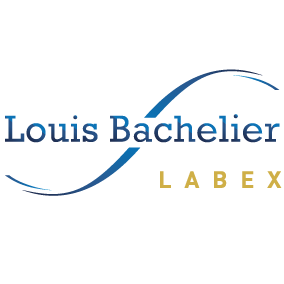 CANDIDATURE AU SEMINAIRE REGULIER DU LABEX LOUIS BACHELIERNom de du séminaire, date(s), lieu(x) :Nom, prénom et coordonnées du ou des candidat(e)s : Montant demandé :PRESENTATION GENERALE DU SEMINAIREFREQUENCE ET ORGANISATION Préciser dates et lieux :PUBLIC CONCERNE  CHAIRES ET INITIATIVES DE RECHERCHE LABELLISEES ASSOCIEESBUDGET PREVISIONNEL Présentation détaillée :LISTE DES EXPOSES ORGANISES PAR LE PASSE ANNEXES EVENTUELLESÀ mentionner ici et à joindre au dossier :